Los medios de verificación MV1, MV2, MV3 y MV4 deben presentarse en la solicitud en físico y en formato digital conforme la siguiente tabla: Nota: 1. El nombre del medio de verificación debe ser el mismo  en la solicitud en físico y en formato digital.2. Folios hace referencia al rango de páginas donde se ubica el medio de verificación de la solicitud en físico. SUPERINTENDENCIA NACIONAL DE EDUCACIÓN SUPERIOR UNIVERSITARIA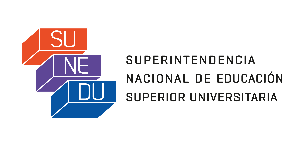 FORMATO DE LICENCIAMIENTO BB19NOMBRE DE LA UNIVERSIDADREPRESENTANTE LEGALCONDICIÓN IIIInfraestructura y equipamiento adecuado al cumplimiento de sus funciones (aulas, bibliotecas, laboratorios, entre otros).COMPONENTE III. 4 Seguridad en el uso de laboratorios y talleres.INDICADOR 19La universidad cuenta con un reglamento interno de seguridad y salud en el trabajo y protocolos de seguridad.1. MEDIO DE VERIFICACIÓN (MV)MV1: Reglamento interno de seguridad y salud en el trabajo.MV2: Planes de seguridad, incluyendo almacenamiento y gestión de sustancias inflamables y/o peligrosas.MV3: Contratos vigentes para disposición de residuos sólidos peligrosos de talleres y laboratorios (de ser el caso).MV4: Documento que acredite comités de seguridad bilógica, química y radiológica, según corresponda.2. CONSIDERACIONES PARA EL CUMPLIMIENTO DEL INDICADOR MV1, MV2Los documentos los medios de verificación MV1 y MV2 son obligatorios y deben estar aprobados por la autoridad competente o el representante legal de la universidad.MV3, MV4Los medios de verificación MV3 y MV4, aplican de ser el caso.CÓDIGO DEL MEDIO DE VERIFICACIÓNNOMBRE DEL MEDIO DE VERIFICACIÓN1UBICACIÓN EN LA SOLICITUD(indicar folios correspondientes)23. OBSERVACIONES ADICIONALES DE LA UNIVERSIDAD